ExercisesQ1) Find the limitsQ2) Calculate limits using the limit lawsQ3) Using Show that a) 	       b) Trigonometry functionBasic Algebra, Geometry and Trigonometry formulasTrigonometry formulas 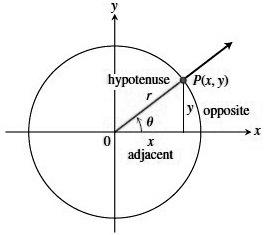 Definitions and fundamental identitiesSine			Cosine		 Tangent		 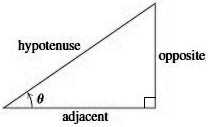 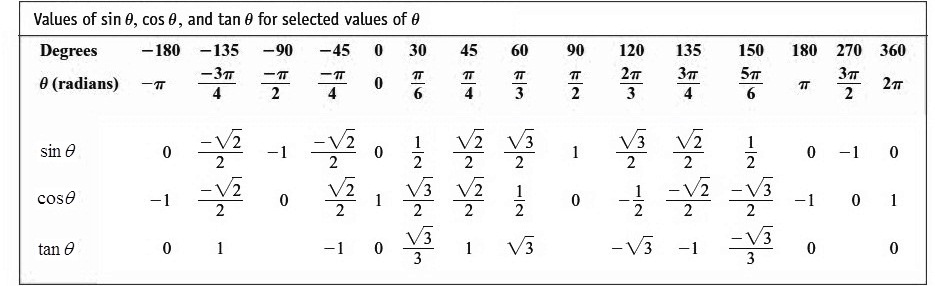 The Basic Trigonometry function										     (1)This equation, true for all values of  is the most frequently used identity in trigonometry. Dividing this identity in turn by  and givesAddition formulas							     (2)  Double –Angle Formulas									     (3)Additional formulas come from combining the equations  and  we add the two equations to get and subtract the second from the first to get . This results in the following identities, which are useful in integral calculus.								     	     (4)								     	               (5)DEFINITION Periodic FunctionA functionis periodic if there is a positive number such that for every value of . The smallest such value of  is the period of.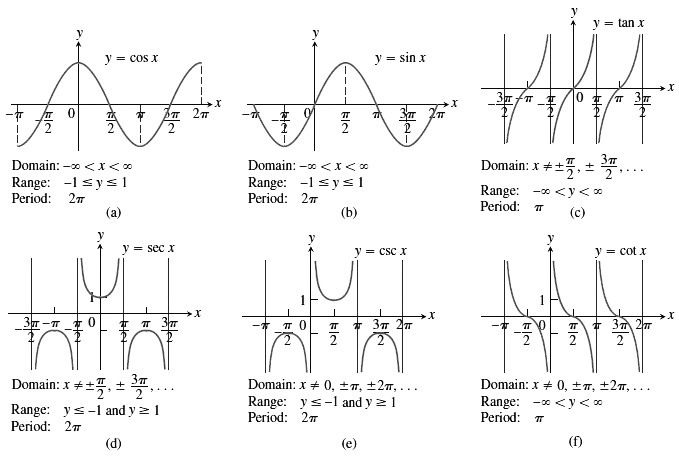 Graphs of the (a) cosine, (b) sine, (c) tangent, (d) secant, (e) cosecant, and (f) cotangent functions using radian measure. The shading for each trigonometric function indicates its periodicity.IdentitiesAlgebraArithmetic operationsLaw of singsZero Division by zero not definedIf :	For any number 	Law of exponentsIf ,The Binomial Theorem for any positive integer  For instantFactoring the Deference of Like Integer Power For instantCompleting the SquareIf          This is The Quadratic Formula	If and EXAMPLE 1: Prove the following identities Sol	L.H.S		    R.H.S  EXAMPLE 2: Prove that    Sol	L.H.S		                                 R.H.SEXAMPLE 3: Prove thatSolProve that 	(H.W)Even oddPeriodic Trigonometric functionPeriodic Trigonometric functionPeriodic Periodic 